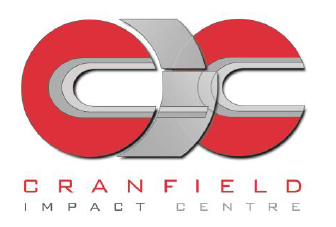 Quality PolicyCranfield Impact Centre (CIC) is an internationally respected facility with expertise in vehicle crashworthiness and occupant simulation. CIC conducts leading research that provides highly effective solutions to our customers’ requirements.With this Policy Statement, CIC intends to communicate to all personnel and other interested parties the overall aim of our Quality Management System.The QMS is applied to the Provision of Impact Testing Services for the Automotive and Motorsport Industries, conducted within the testing business unit of Cranfield Impact Centre (CIC), in Cranfield. CIC is committed to:Meeting, and exceeding whenever possible, the Clients’ needs and expectations;Ensuring the Company’s objectives for continual improvement and commitment to Quality is maintained at all times, by setting SMARTER objectives to maximise our strengths and minimise risk;Providing a safe and enjoyable place of work for its staff with consistent communication, training and development;Continuing improve our performance and of the QMS performance, to ensure we remain profitable and the preferred supplier of our clients;Working with contractors, suppliers and other external providers and develop long-lasting partnerships, where knowledge sharing is key;Complying with all applicable requirements, including the ones from ISO 9001, ISO 17025, legislation, contracts and others to which CIC subscribes;Ensuring that required competence is available for all the laboratory activities;Ensuring that the laboratory operations of CIC are conducted in an impartial, confidential and consistent way;Ensuring that the Quality Policy is understood and followed throughout the organisation.This Policy is communicated to all the staff members to ensure its effectiveness and is made publicly available to interested parties upon request. The management team review this policy on a regular basis to ensure it reflects the changing nature of CIC and the services it provides, remains suitable and leads to the improvement of our processes.Date: 1.6.22Andrew JonesJames WatsonAndrew Jones (Managing Director)James Watson (Quality Manager)